Coaching Bio for Mike Webster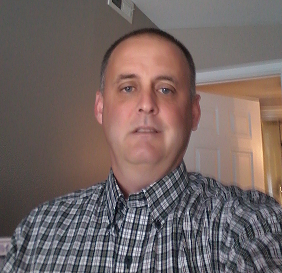 I have coached for 15 years and played for 40 years. I played Maryland Majors for approximately 20years. I currently hold a NSCAA Level 6 coaching diploma. For the past several years I have coached a girls team that is now U10.U8 accomplishments:Old line Classic- Champions, Holiday Crush- Champions, Valentine- Champions, MSA Indoor Session 1- Champions, MSA Indoor Session 2 Champions, CMSA A bracket Finalist.U9 accomplishments:Westchester Classic- finalist, Heshey Cup- Finalist, LTSC Cup- Champions, George Pratt Memorial- Champions, MSA Indoor Session 1- Champions, Holiday Crush- Champions, St. Pattys Day Ocean City_ Champions, Easter Cup- Champions, PAGS Outdoor Spring Champions.U10- Accomplishments:Heshey Cup- Champions, Keystone Cup- Champions, LTSC Challenge Cup-Champions, George Pratt Memorial- Finalist, CMSA Outdoor- Finalist, Maryland Soccerplex Indoor- Champions.We phased the team out after winter indoor. I have relocated to Anne Arundel County and my team was based out of Harford County. I coach a TEAM first outlook where I emphasize on team values with passing, fundamental ball skills, and speed. I cannot stress enough the value of heart and hard work.My plan is to play in either EDP or CMSSL in the Fall at the 2005  girls age group. Parents on my team can expect 3-4 fall tournaments with one out of town usually the Pink Ribbon Classic in Cape May New Jersey( Breast Cancer Tournament), a fall league, a winter Indoor or Futsol, spring league, and 1-2 Outdoor Spring tournaments. We will practice 2 days a week for Fall and Spring and once a week for Winter. 